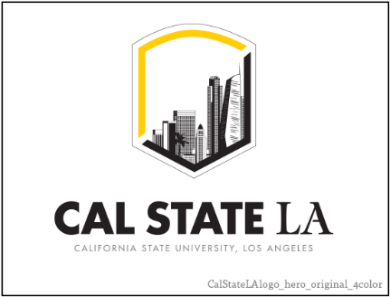 Telephone Reference Check Form Template – Tenure-Track FacultyDo not document information that unnecessarily identifies any protected status.My name is [INSERT YOUR NAME], and I am a member of the [NAME OF DEPARTMENT] search committee for a faculty position in [POSITION TITLE] at California State University, Los Angeles. Thank you for taking the time to participate in this reference check for [INSERT NAME]GENERAL (ASSESSING REFERENTS FAMILIARITY WITH THE CANDIDATE)Are you comfortable providing a reference for [INSERT NAME]?How long have you known [INSERT NAME] and under what circumstances have you observed their work?MINIMUM AND PREFERRED QUALIFICATIONS (ADD MULTIPLE QUESTIONS)How would you assess the [INSERT NAME] in the area of [INSERT EACH MINIMUM AND PREFERRED QUALIFICATION]?DIVERSITYCal State LA embraces diversity and inclusion in every aspect of the campus environment. How committed do you believe [INSERT NAME] would be to contributing to the University’s mission to create and sustain diverse perspectives and an inclusive environment?COLLEGIALITYDoes [INSERT NAME] maintain positive and productive working relationships with others?ADDITIONAL QUESTIONS[You may insert additional questions that are important to the search committee.]FINAL QUESTIONSDo you have any concerns that [INSERT NAME] may not be suitable for a tenure-track faculty position?
Thank you for taking the time to speak with me today. I would like to confirm that you [recommend/do not recommend] [INSERT NAME] for this position.[Thank the referent again]Applicant InformationApplicant InformationApplicant InformationApplicant InformationApplicant InformationApplicant InformationApplicant InformationSection must be completed in full. Incomplete information may delay approval of the On-Campus Interview Packet. Section must be completed in full. Incomplete information may delay approval of the On-Campus Interview Packet. Section must be completed in full. Incomplete information may delay approval of the On-Campus Interview Packet. Section must be completed in full. Incomplete information may delay approval of the On-Campus Interview Packet. Section must be completed in full. Incomplete information may delay approval of the On-Campus Interview Packet. Section must be completed in full. Incomplete information may delay approval of the On-Campus Interview Packet. Section must be completed in full. Incomplete information may delay approval of the On-Campus Interview Packet. Applicant Name:Date:Last                                              Last                                                              FirstPerson Conducting Reference Check:Person Conducting Reference Check:Referent InformationReferent InformationReferent InformationReferent InformationSection must be completed in full. Incomplete information may delay approval of the On-Campus Interview Packet. Section must be completed in full. Incomplete information may delay approval of the On-Campus Interview Packet. Section must be completed in full. Incomplete information may delay approval of the On-Campus Interview Packet. Section must be completed in full. Incomplete information may delay approval of the On-Campus Interview Packet. Name of Referent:Referent’s Title:Phone:Institution:Reference Questions and Responses